СВОДКА ОТЗЫВОВна проект национального стандартаГОСТ Р «Единая система конструкторской документации. Обозначения буквенные»Версия 08.04.2024 (окончание публичного обсуждения)Структурный элемент стандартаНаименование организации или иного лица (номер письма, дата)Замечание, предложение, предлагаемая редакцияЗаключение разработчика(в процессе подготовки)$$_Пояснительная записка: наименование стандарта наименование стандарта в разделе 3; Наименование проекта стандарта, раздел 1.Госкорпорация «Росатом», № 1-8.15/11876 от 07.03.2024 г.Замечание:Приведено разное наименование проекта стандарта «… Обозначения буквенные»«… Буквенные обозначения размеров»Раздел 1, что устанавливает стандарт, приводится из наименования документа.Необходимо привести к единообразиюОбоснование:Приведение к единообразию$$_Пояснительная записка, п.7АО «Системы управления», № БЕ-590 от 28.02.2024Замечание:Из пункта 7 убрать предложение «Предполагается прекращение действия ГОСТ 2.321–84…», т.к. межгосударственный стандарт ГОСТ 2.321–84 не потерял своей актуальности. По нашему мнению, отмена межгосударственного стандарта не может осуществляться автоматически. Данная процедура должна пройти согласование с органами военного управления, т.к. межгосударственный стандарт входит в Сводный перечень документов по стандартизации оборонной продукции$$_Пояснительная записка, 9АО «ЦНИИТОЧМАШ», № 1975/65 от 03.03.2024 г.Замечание:Технические комитеты по стандартизации, в областях, деятельности которых возможно пересечение с областью применения разрабатываемого проекта стандарта отсутствуютОбоснование:Аспектом стандартизации являются правила выполнения буквенных обозначений размеров, применяемые в конструкторских документах всех отраслей промышленности$$_Проект в целомАО «ВПК «НПО машиностроения», № 131/1-5 от 11.03.2024 г.Без замечаний и предложенийПринято$$_Проект в целомАО «НЦВ Миль и Камов», № 10-01/12022 от 02.04.2024 г.Без замечаний и предложенийПринято$$_Проект в целомАО ОКБ «Ростов-Миль», № 703/1190 от 01.04.2024 г.Без замечаний и предложенийПринято$$_Проект в целомФГБУ «НИЦ «Институт имени Н.Е. Жуковского»Без замечаний и предложенийПринято$$_Проект в целомПАО «РКК «Энергия», № 252-22/171 от 26.03.2024 г.Без замечаний и предложенийПринято$$_Проект в целомАО «ИК «НЕОТЕК МАРИН», № 113-24/0-1 от 10.03.2024 г.Без замечаний и предложенийПринято$$_Проект в целомАО «Композит», №0322-К18 от 22.03.2024 г.Без замечаний и предложенийПринято$$_Проект в целомАО «Северное ПКБ», № 1705/2263Э от 15.03.2024 г.Без замечаний и предложенийПринято$$_Проект в целомФАУ «ГосНИИАС», б/нБез замечаний и предложенийПринято$$_Проект в целомАО «Томский электротехнический завод», № 0126 от 18.01.2024 г.Без замечаний и предложенийПринято$$_Проект в целомПАО «Роствертол», № 206-5/0042 от 15.02.2024 г.Без замечаний и предложенийПринято$$_Проект в целомПАО СЗ «Северная верфь», № 436/16 от 14.02.2024 г.Без замечаний и предложенийПринято$$_Проект в целомАО «ОПК», б/нБез замечаний и предложенийПринято$$_Проект в целомАО «ЦС «Звездочка» № 554-7.2/202 от 11.03.2024 г.Без замечаний и предложенийПринято$$_Проект в целомАО «Концерн НПО «Аврора», № 20210/10-104 от 06.03.2024 г.Без замечаний и предложенийПринято$$_Проект в целомАО «ПО «УОМЗ», № 237/34 от 05.03.2024 г.Без замечаний и предложенийПринято$$_Проект в целомАО «НПО «Высокоточные комплексы», № 1813/21 от 06.03.2024 г. (ВНИИ «Сигнал»)Без замечаний и предложенийПринято$$_Проект в целомАО «НИПТБ «Онега, № 920-54/13-2169е от 14.03.2024 г.»Без замечаний и предложенийПринято$$_Проект в целомАО «НПО «Техномаш» им. С.А. Афанасьева», № 030-004/1296 от 06.03.2024 г.Без замечаний и предложенийПринято$$_Проект в целомАО «ЦКБ МТ «Рубин», № ОСПИ/ССН-141-24 от 13.03.2024 г.Без замечаний и предложенийПринято$$_Проект в целомАО «Уралкриомаш», № 250-1-23/833 от 06.03.2024 г.Без замечаний и предложенийПринято$$_Проект в целомАО КБ «Вымпел», № ОСК-61-2741 от 11.03.2024 г.Без замечаний и предложенийПринято$$_Проект в целомАО «Рособоронэкспорт», № Р0530/2-15268 от 19.03.2024 г.Без замечаний и предложенийПринято$$_Проект в целомЗАО «Си Проект», № 37/05 от 29.02.2024 г.Без замечаний и предложенийПринято$$_Проект в целомФГБОУ ВО «ИжГТУ имени М.Т. Калашникова», б/н, Проректор по научной и инновационной деятельности ФГБОУ ВО «ИжГТУ имени М.Т. Калашникова»Без замечаний и предложенийПринято$$_Проект в целомФГУП «НАМИ», б/н, Инженер по стандартизации Центра «Стандартизация и идентификация» Иванкова Анна Сергеевна anna.ivankova@mail.ruБез замечаний и предложенийПринято$$_Проект в целомФГБУ «16 ЦНИИИ МО РФ», б/нБез замечаний и предложенийПринято$$_Проект в целомФГУП «РФЯЦ-ВНИИЭФ», № 195-35/16820 от 14.03.2024 г.Без замечаний и предложенийПринято$$_Проект в целомАО «ЦНИИТОЧМАШ», № 1975/65 от 03.03.2024 г.Замечание:Заголовок «ОБОЗНАЧЕНИЯ БУКВЕННЫЕ» записать строчными буквами с первой прописнойПредлагаемая редакция:Обозначения буквенныеОбоснование:ГОСТ 1.5–2001, п.3.6.4, Пояснительная записка$$_Проект в целомАО «ЦНИИТОЧМАШ», № 1975/65 от 03.03.2024 г.Замечание:Сокращения «т.д.», «т.п.»  записать через пробелПредлагаемая редакция:…т. п.…т. д.$$_Проект в целомАО «ЦНИИмаш», № ОС-5242 от 11.03.2024 г.Замечание:Привести в соответствие с ГОСТ Р 1.5-2012 и ГОСТ 1.5-2001$$_Проект в целомФГБУ «НИИЦ ЖДВ» Минобороны России, б/нЗамечание: В соответствии с п. 5.2 ГОСТ Р 1.5 размер шрифта основного текста документа должен быть 14 пунктов, а размер шрифта приложений, примечаний и сносок по тексу документа должен быть 12 пунктов.$$_Проект в целомФГБУ «НИИЦ ЖДВ» Минобороны России, б/нЗамечание: В соответствии с п. 5.3 ГОСТ Р 1.5 поля справа, слева, сверху и снизу от текста должны быть шириной не менее 20 мм и не более 30 мм. Необходимо изменить настройки правого и нижнего полей по тексту документа).$$_Проект в целомФГБУ «НИИЦ ЖДВ» Минобороны России, б/нЗамечание: В соответствии с п. 5.4 ГОСТ Р 1.5 при оформлении проекта стандарта используют перенос в словах, кроме заголовков. Необходимо настроить переносы по тексту документа.$$_Проект в целомФГБУ «НИИЦ ЖДВ» Минобороны России, б/нЗамечание: Последняя   страница  проекта   стандарта  должна  быть  оформлена в соответствии с требованиями приложения В ГОСТ 1.5.$$_Проект в целомФГБУ «НИИЦ ЖДВ» Минобороны России, б/нЗамечание: Таблицы по тексту проекта стандарта должны быть оформлены в соответствии с п. 4.5.2 ГОСТ 1.5 (необходимо добавить наименования таблиц).$$_Проект в целомФГБУ «НИИЦ ЖДВ» Минобороны России, б/нЗамечание: По тексту проекта стандарта необходимо убрать лишние пробелы между словами$$_Проект в целомАО «Системы управления», № БЕ-590 от 28.02.2024Замечание:Стандарт не содержит требований, отличных от ГОСТ 2.321–84. Разработка отдельного национального стандарта нецелесообразна$$_Проект в целомАО «Северо-западный региональный центр Концерна ВКО «Алмаз-Антей» - Обуховский завод», № 18738/354 от 28.03.2024 г.Замечание:Стандарты должны иметь отметки, о том, что они содержат единые требования для оборонной и народно-хозяйственной продукции (знак    ), или включены в сводный перечень ДСОП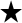 Обоснование:ГОСТ РВ 0001-001-2019Постановление Правительства РФ от 30.12.2016 г. № 1567$$_Титульный листФГБУ «46 ЦНИИ» Минобороны России б/нЗамечание:Наименование стандарта должно точно характеризовать объект стандартизации и обобщенное содержание устанавливаемых стандартом положений.Предлагаемая редакция:Единая система конструкторской документации. Обозначения размеров буквенные. Правила применения.Обоснование:Пункт 3.6.1 ГОСТ 1.5-2001.Объект стандартизации охарактеризован неточно. В проекте стандарта рассматриваются только обозначения размеров. Существует много других случаев применения буквенных обозначений, например, обозначения электрических схем, координат, и т.д.Отсутствует аспект стандартизации.$_Предисловие, п.1АО «НПО «Электромашина», № 43-18/1672 от 06.02.2024 г.Замечание:Акционерным обществом «Научно-исследовательский центр «Прикладная Логистика» (АО НИЦ «Прикладная Логистика»)Предлагаемая редакция:Акционерным обществом «Научно-исследовательский центр «Прикладная Логистика» (АО «НИЦ «Прикладная Логистика»)Обоснование:Пропущена кавычка в наименовании организации$_Предисловие, п.4АО «НПО «Высокоточные комплексы», № 1813/21 от 06.03.2024 г. (АО «560 БРЗ»)Замечание:4. ВВЕДЕН ВПЕРВЫЕПредлагаемая редакция:4. ВЗАМЕН ГОСТ 2.321-84Обоснование:Не указано взамен, какого стандарта выпущен.$_СодержаниеАО «НПК «КБМ», № 179/5362 от 06.03.2024 г.Замечание:Отсутствует содержаниеОбоснование:Если объем документа менее 24 страниц, допускается элемент «Содержание» не выполнять1ПАО «Амурский судостроительный завод» № АСЗ-051-2423 от 09.02.2024 г.Замечание:Текст раздела пронумероватьПредлагаемая редакция:1.1, 1.21Госкорпорация «Росатом», № 1-8.15/11876 от 07.03.2024 г.Замечание:Необходимо дополнить раздел информацией об электронных чертежах и геометрических моделяхПредлагаемая редакция:«...в конструкторских документах и в электронных геометрических моделях»Обоснование:См. ПЗ к проекту стандарта, раздел 31АО «Концерн ВКО «Алмаз-Антей», № 31-21/6327 от 06.03.2024 г.Замечание:Область распространения стандарта оставить в соответствии с ГОСТ 2.321-84.Предлагаемая редакция:Абзац два области применения изложить в редакции: «Настоящий стандарт распространяется на изделия всех отраслей промышленности.»Обоснование:Необходимо учитывать многообразие направлений промышленности, не ограничиваясь машиностроением.1АО «ЦКБ «Коралл», № 13-ОСК/502 от 07.03.2024 г.Замечание:В разделе указано:«Настоящий стандарт распространяется на изделия машиностроения всех отраслей промышленности».Предлагаемая редакция:Предлагается:«Настоящий стандарт распространяется на конструкторскую документацию изделий машиностроения всех отраслей промышленности».Обоснование:Уточнение области распространения стандарта.1ФГУП «ВНИИ «Центр», б/нЗамечание:Записано: «Настоящий стандарт устанавливает буквенные обозначения размеров, применяемые в конструкторских документах». Слово «размеров» лишнее. Или приведите термин «размер» с его определением. Следует записать в редакции ГОСТ 2.321–84: ««Настоящий стандарт устанавливает основные буквенные обозначения, применяемые в конструкторских документах». 1, первый абзацАО «ПО «Севмаш», № 83.60.1/317 от 06.03.2024 г.Предлагаемая редакция:После слова: «устанавливает» дополнить «основные»2АО «ЦНИИмаш», № ОС-5242 от 11.03.2024 г.Замечание:-  ГОСТ Р 2.005 надо исключить из Раздела-2;- информацию по ГОСТ Р 2.005 привести в сноске на стр.1;- Раздел-2 «Нормативные ссылки» в проекте лишний – удалить его вместе с Примечанием и дать перенумерацию разделов далее по тексту.2ФГБУ «НИИЦ ЖДВ» Минобороны России, б/нЗамечание:В соответствии с п. 3.8.4 ГОСТ 1.5 в перечне ссылочных нормативных документов указывают полные обозначения этих документов с цифрами года принятия. Также в соответствии с п. 3.6.9 ГОСТ Р 1.5 в проекте стандарта допускается приводить информацию о проектах стандартов, взаимосвязанных с    разрабатываемым     стандартом,     если     обеспечена     одновременность их утверждения и/или введения в действие.Исходя из вышесказанного, предлагается в перечне ссылочных нормативных документов указать цифры года принятия  ГОСТ  Р  2.005 или указать в скобках, что данный нормативный документ является проектом стандарта2АО «ЦКБ «Коралл», № 13-ОСК/502 от 07.03.2024 г.Замечание:Дополнить нормативные ссылки:ГОСТ 2.113-75 «Единая система конструкторской документации. Групповые и базовые конструкторские документы».2НИЦ «Курчатовский институт», б/нЗамечание:...стандарты:ГОСТ Р 2.005 Единая......определенияПредлагаемая редакция: ...стандарты.ГОСТ Р 2.005. Единая......определения (проект, окончательная редакция).Обоснование:therules.ru/full-stop/Ошибка в наименовании4АО «ПО «Севмаш», № 83.60.1/153 от 05.02.2024 г.Замечание:Дополнить предложением в редакции.Предлагаемая редакция:«При обозначении количества элементов (отверстий, фасок) следует применять строчную букву «n».Обоснование:Примеры применения см. ГОСТ 28395-89.4ФГУП «ВНИИ «Центр», б/нЗамечание:В пункте 4 также следует исключить слово «размеров». Причем в таблице 1 слово «размер» заменено на слово «величина».4.1ПАО «Амурский судостроительный завод» № АСЗ-051-2423 от 09.02.2024 г.Замечание:Второй абзац почему слово «Единой» с большой буквы?4.1АО «НПО «Высокоточные комплексы», № 1813/21 от 06.03.2024 г. (АО ЦКБА)Замечание: «Буквенное обозначение применяют в качестве переменного значения, в случаях, когда значение еще не определено и т.п.» Когда обозначения применяют в качестве переменного, то значения эти определены, они сведены в таблицу. Когда значение не определено, это отдельный случай.Предлагаемая редакция:«Буквенное обозначение применяют в качестве переменного значения и т.п.» Обоснование:Устранение неточности4.1АО «Концерн ВКО «Алмаз-Антей», № 31-21/6327 от 06.03.2024 г.Замечание:Уточнить предложение:«Буквенные обозначения размеров применяют в конструкторских документах, как правило, в случаях, когда вместо числового значения размера целесообразно применять его буквенное обозначение, например, в качестве переменного значения, в случаях, когда значение еще не определено и т. п.»Предлагаемая редакция:«Буквенные обозначения размеров применяют в конструкторских документах, как правило, в случаях разработки проектной конструкторской документации, когда значение еще не определено и т. п.»Обоснование:При разработке рабочей конструкторской документации все размеры должны быть определены4.1АО «ЦКБ «Коралл», № 13-ОСК/502 от 07.03.2024 г.Замечание:В пункте указано:«4.1 Буквенные обозначения размеров применяют в конструкторских документах, как правило, в случаях, когда вместо числового значения размера целесообразно применять его буквенное обозначение, например, в качестве переменного значения, в случаях, когда значение еще не определено и т. п.».Предлагается дополнить пункт.Предлагаемая редакция:Предлагается:«4.1 Буквенные обозначения размеров применяют в конструкторских документах, как правило, в случаях, когда вместо числового значения размера целесообразно применять его буквенное обозначение, например, в качестве переменного значения, в случаях, когда значение еще не определено, либо значение размера является переменной величиной для соответствующего исполнения группового чертежа по ГОСТ 2.113-75».Обоснование:Уточнение пункта.4.1; Z_Приложение АГоскорпорация «Росатом», № 1-8.15/11876 от 07.03.2024 г.Замечание:В пункте 4.1: «… вместо числового значения размера целесообразно применять его буквенное обозначение, например, в качестве переменного значения, в случаях, когда значение еще не определено» 
В целях разъяснения пункта 4.1 приложение А дополнить рисунком с примером буквенного обозначения размера в случае, когда значение еще не определено, или уточнить формулировку пункта 4.1Обоснование:Формулировка пункта 4.1 непонятна4.1, первый абзацАО «ПО «Севмаш», № 83.60.1/153 от 05.02.2024 г.Предлагаемая редакция:Исключить слова.«, например, в качестве примененного значения, в случаях, когда значение еще не определено и т.п.»Обоснование:Буквенные обозначения применяют в соответствии с ГОСТ 2.113-75, где все значения определены. Буквами обозначают также размеры и поверхности.4.1, первый абзацАО «ПО «Севмаш», № 83.60.1/317 от 06.03.2024 г.Предлагаемая редакция:Исключить слова: «в случаях, когда значение еще не определено»4.1, второй абзацАО «ПО «Севмаш», № 83.60.1/153 от 05.02.2024 г.Замечание:Дополнить примерамиПредлагаемая редакция:«R50, s10»4.2АО «ПО «Севмаш», № 83.60.1/153 от 05.02.2024 г.Замечание:Изложить в новой редакции.Предлагаемая редакция:«4.2 Буквенные обозначения размеров указаны в таблице 1. Примеры простановки буквенных обозначений на чертежах приведены на рисунках А.1 – А.8  приложения А.» Обоснование:См. область применения стандарта.4.2Госкорпорация «Росатом», № 1-8.15/11876 от 07.03.2024 г.Замечание:Предлагается уточнить заголовки граф таблицы с учетом их содержания (Например, «наименование величины», «буквенное обозначение величины»)Обоснование:Положения ГОСТ 8.417-2002 и подраздела 4.5 ГОСТ 1.5-20014.2В/ч 31800 Министерства обороны РФ, № 210/31/1876 от 15.03.2024 г.Замечание:В пункте 4.2 и далее по тексту слово «таблица», взятого из интернет необходимо исключить4.2ООО «КСК», № ИЦ-226/24 от 04.03.2024 г.;
Группа «ТМХ», № 1549-ДТР от 04.03.2024 г. (ООО «ТМХ-Электротех»)Замечание:Ссылка на приложение не соответствует ГОСТ 1.5 (3.12.8)4.2, таблица 1АО «СПМБМ «Малахит», № 4/222-192 от 05.03.2024 г.Замечание:В таблице 1 обозначение толщины дополнить прописной буквой  «s»Предлагаемая редакция: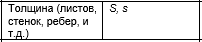 Обоснование:Дополнить в соответствии с примечанием к таблице 1, так как толщина – это линейный размер4.2, таблица 1АО «ПО «Севмаш», № 83.60.1/153 от 05.02.2024 г.Замечание:Дополнить величиной «с» – обозначение фаски.Уточнить, в каких случаях применяется строчная буква «r» или исключить.Обоснование:Примеры применения см. ГОСТ 10948-64.В соответствии с ГОСТ 2.307-2011 радиусы обозначаются только прописной буквой.4.2, таблица 1АО «Туполев», ПАО «ОАК», № 5849-40.02 от 28.02.2024 г.Замечание:Изменить наименование таблицы 1Предлагаемая редакция:«Таблица 1 – Буквенные обозначения величин»Обоснование:Требования ЕСКД4.2, таблица 1АО «ЦНИИТОЧМАШ», № 1975/65 от 03.03.2024 г.Замечание:Примечание записать уменьшенным размером шрифтаОбоснование:ГОСТ 1.5-2001, п.4.94.2, таблица 1АО «Концерн ВКО «Алмаз-Антей», № 31-21/6327 от 06.03.2024 г.Замечание:Исключить существующее  примечание к таблице «Для линейных размеров в качестве буквенных обозначений применяют прописные и строчные буквы латинского алфавита»Обоснование:Применение прописных и строчных букв оговорено пунктом 4.3, а применение других букв латинского алфавита, кроме указанных, не допустимо4.2, таблица 1ООО «КСК», № ИЦ-226/24 от 04.03.2024 г.;
Группа «ТМХ», № 1549-ДТР от 04.03.2024 г. (АО «Коломенский завод»)Предлагаемая редакция:Ввести в таблицу 1 величину «Размер зева ключа (размер под ключ) – S (латинская прописная)» для упрощенного обозначения размеров гаек под ключ аналогично указанию толщины листа в соответствии с рисунком А.4Обоснование:ГОСТ 2841-80Зачастую необходимо в рабочей документации на сборочных и монтажных чертежах указать справочный размер гайки под ключ.4.2, таблица 1, примечаниеАО «Концерн ВКО «Алмаз-Антей», № 31-21/6327 от 06.03.2024 г.Замечание:Ввести примечание к таблицеПредлагаемая редакция:«П р и м е ч а н и е – Настоящая таблица не содержит всех буквенных обозначений определенных в стандартах единой системы конструкторской документации на отдельные виды изделий»Обоснование:Например, ГОСТ 2.401-68 Правила выполнения чертежей пружин4.2, таблица 1, примечаниеООО «ОИЦ», № 2/044-01-04 от 29.02.2024 г.Замечание:Не понятна равноправность использования прямого и наклонного шрифтов в рамках одного документа. Рекомендовать добавить в примечание к таблице пункт 2Предлагаемая редакция:«2. Допускается для буквенного обозначения размеров в КД использование прямого и наклонного шрифтов по ГОСТ Р 2.304»Обоснование:Равноправность использования4.2, таблица 1, примечаниеООО «КСК», № ИЦ-226/24 от 04.03.2024 г.;
Группа «ТМХ», № 1549-ДТР от 04.03.2024 г. (ООО «ТМХ Инжиниринг»)Замечание:Исключить примечание из таблицы 1Обоснование:Примечание вводит в заблуждение, т.к. согласно ему можно использовать любые буквы латинского алфавита4.2, таблица 1; Z_Приложение АГоскорпорация «Росатом», № 1-8.15/11876 от 07.03.2024 г.Замечание:Необходимо заменить слово «величина» на «размер» или «параметр» в зависимости от смысла текста4.3АО «ПО «Севмаш», № 83.60.1/153 от 05.02.2024 г.Замечание:Дополнить предложением.Предлагаемая редакция:«При обозначении габаритных размеров следует учитывать, что L>B>H.».4.4АО «Российские космические системы», № РКС 8-420 от 15.03.2024 г.Замечание:Уточнить высоту цифровых и буквенных индексов, применяемых в дополнение основных величин. Они должны быть на размер меньше или допускается делать одного размера с основными величинамиZ_Приложение ААО «ПО «Севмаш», № 83.60.1/153 от 05.02.2024 г.Замечание:Изложить наименование приложения в новой редакции.Предлагаемая редакция:«Примеры простановки буквенных обозначений на чертежах».Z_Приложение ААО «КБП», № 14241/0014-24 от 28.02.2024 г.Замечание:Приложение А содержит несколько рисунков А.4Предлагаемая редакция:продолжить нумерацию рисунков в приложении А: А.5, А.6, А.7 и т.д.Обоснование:Опечатки в нумерации рисунковZ_Приложение ААО «ПО «Севмаш», № 83.60.1/153 от 05.02.2024 г.Замечание:Обозначение рисунка «А.4» применено несколько раз.Z_Приложение ААссоциация «Объединение производителей железнодорожной техники», № 9/ОПЖТ от 11.01.2024 (АО НПК «Уралвагонзавод», № 15-110/0007 от 06.02.2024 г.)Замечание:Одинаковое обозначение нескольких рисунков (рисунки А.4).Предлагаемая редакция:ИсправитьОбоснование:Устранение несоответствияZ_Приложение АСоюз «Объединение вагоностроителей»,№ 80 от 07.03.2024 г.Замечание:Неправильное обозначение рисунков (несколько рисунков А.4)Предлагаемая редакция:ОткорректироватьОбоснование:УточнениеZ_Приложение ААО «НПО «Электромашина», № 43-18/1672 от 06.02.2024 г.Замечание:Рисунок А.4 – Глубина паза и высота шпонкиРисунок А.4 – ДлинаРисунок А.4 – РадиусРисунок А.4 – Толщина листаРисунок А.4 – Шаг витка пружиныРисунок А.4 – УголПредлагаемая редакция:Рисунок А.4 – Глубина паза и высота шпонкиРисунок А.5 – ДлинаРисунок А.6 – РадиусРисунок А.7 – Толщина листаРисунок А.8 – Шаг витка пружиныРисунок А.9 – УголОбоснование:Нарушена нумерация рисунков ГОСТ 1.5-2001, п. 4.6.4Z_Приложение АИван Михайлович Синёв, Начальник отдела стандартизации и нормоконтроля АО НПП «Респиратор», +79032429379, ivan-sinyov@ya.ru, б/нЗамечание:В приложении А рисунки А.1, А.2, А.3, А.4 идут по порядку, все рисунки с пятого по девятый имеют обозначение А.4Z_Приложение АГоскорпорация «Росатом», № 1-8.15/11876 от 07.03.2024 г.Замечание:Наименования рис. А1 и А4 привести к единообразию с наименованиями, приведенными в таблице 1Обоснование:Положения п. 4.6.1 ГОСТ 1.5-2001Z_Приложение АГоскорпорация «Росатом», № 1-8.15/11876 от 07.03.2024 г.Замечание:Необходимо указать корректную нумерацию рисунков в приложенииОбоснование:Номера рисунка А.4 дублируется 4 разаZ_Приложение ААО «НИИЭП», № 1953 от 06.03.2024 г.Замечание:Рисунки, следующие за рисунком А.4 имеют одну нумерациюПредлагаемая редакция:Перенумеровать рисунки.Z_Приложение ААО «УКБТМ», № 520-70/3927 от 11.03.2024 г.Замечание:Уточнить нумерацию рисунковОбоснование:Удалить повторяющиеся номера рисунков (Рисунок А.4)Z_Приложение ААО «НПО «Высокоточные комплексы», № 1813/21 от 06.03.2024 г. (АО ЦКБА)Замечание:Уточнить наименование рисунков.Предлагаемая редакция:Обозначение длины и т.д.Обоснование:Устранение неточности  Z_Приложение ААО «НПО «Высокоточные комплексы», № 1813/21 от 06.03.2024 г. (АО ЦКБА)Замечание:Провести оси между отверстиями.Z_Приложение ААО «Концерн ВКО «Алмаз-Антей», № 31-21/6327 от 06.03.2024 г.Замечание:Уточнить номера рисунков, начиная с рисунка А.5Обоснование:Корректировка опечатокZ_Приложение ААО «СПМБМ «Малахит», № 4/222-192 от 05.03.2024 г.Замечание:Исправить нумерацию рисунков, начиная с А.4 (исключить повтор «А.4»)Z_Приложение ААО «Российские космические системы», № РКС 8-420 от 15.03.2024 г.Замечание:Рисунок А.4 – Глубина паза и высота шпонки; Рисунок А.4 – Длина; Рисунок А.4 – Радиус т.д. 
Всего 6 рисунков в Приложении А обозначены как «Рисунок А.4» - Нарушена последовательная нумерация графического материала (рисунков) в Приложении АПредлагаемая редакция:Уточнить нумерацию рисунков в приложении А проекта стандарта и исправить Z_Приложение ААО «СПМБМ «Малахит», № 4/222-192 от 05.03.2024 г.Замечание:На рисунке «Шаг витка пружины» для обозначения шага букву f заменить на t, как указано в таблице 1Z_Приложение ААО «ЦНИИмаш», № ОС-5242 от 11.03.2024 г.Замечание:Сбой в нумерации – два рисунка с номером «А.4».Z_Приложение АПАО «Яковлев», № 8516 от 19.03.2024 г.Замечание:Повтор обозначения рисунков. Четыре раза указано обозначение А4Z_Приложение АНИЦ «Курчатовский институт», б/нЗамечание:Рисунок А.4 – Длина Предлагаемая редакция:Рисунок А.5 – ДлинаОбоснование:Ошибка нумерацииZ_Приложение АНИЦ «Курчатовский институт», б/нЗамечание:Рисунок А.4 – РадиусПредлагаемая редакция:Рисунок А.6 – РадиусОбоснование:Ошибка нумерацииZ_Приложение АНИЦ «Курчатовский институт», б/нЗамечание:Рисунок А.4 – Толщина листаПредлагаемая редакция:Рисунок А.7 – Толщина листаОбоснование:Ошибка нумерацииZ_Приложение АНИЦ «Курчатовский институт», б/нЗамечание:Рисунок А.4 – Шаг витка пружиныПредлагаемая редакция:Рисунок А.8 – Шаг витка пружиныОбоснование:Ошибка нумерацииZ_Приложение АНИЦ «Курчатовский институт», б/нЗамечание:Рисунок А.4 – УголПредлагаемая редакция:Рисунок А.9 – УголОбоснование:Ошибка нумерацииZ_Приложение АООО «КСК», № ИЦ-226/24 от 04.03.2024 г.;
Группа «ТМХ», № 1549-ДТР от 04.03.2024 г. (АО НО «ТИВ»)Замечание:Уточнить нумерацию рисунков после рисунка А.4Z_Приложение АООО «КСК», № ИЦ-226/24 от 04.03.2024 г.;
Группа «ТМХ», № 1549-ДТР от 04.03.2024 г. (ООО «ТМХ Электротех»)Замечание:Уточните нумерацию рисунков  – шесть рисунков А.4Z_Приложение ААО «Адмиралтейские верфи», № 480300/527 от 29.03.2024 г.Замечание:Ошибка в нумерации рисунков - шесть рисунков А1Обоснование:Перенумеровать рисункиZ_Приложение А, рисунок А.1АО «ЦНИИмаш», № ОС-5242 от 11.03.2024 г.Замечание:Скорректировать графику простановки буквенного указания величины линейного размера АПредлагаемая редакция:Проставить буквенное указания величины линейного размера А на линии-выноске, а не на продолжении размерной линииОбоснование:Пример буквенного указания величины для линейного размера противоречит требованию ГОСТ Р 2.307-20ХХ (Проект, первая редакция) и примеру, приведенному на рисунке 65 ГОСТ Р 2.307-20ХХ.Z_Приложение А, рисунок А.1АО «Концерн «Созвездие», б/нЗамечание:Согласно пункту 4.3 размер «А», на рисунке А.1 должен быть «а». Заменить указанный в проекте размер «А» на «а»Рисунок А.1 – Расстояние между осями или центрамиПредлагаемая редакция:Рисунок А.1 – Расстояние между осями или центрамиОбоснование:Пункт 4.3 проекта ГОСТ Р 2.321-20ХХZ_Приложение А, рисунок А.2АО «ЦНИИмаш», № ОС-5242 от 11.03.2024 г.Замечание:заменить обозначение размера «В» на «Н», так как в данном случае это высота.Z_Приложение А, рисунок А.2АО «ПО «Севмаш», № 83.60.1/317 от 06.03.2024 г.Предлагаемая редакция:Дополнить рисунок детали осями симметрииZ_Приложение А, рисунок А.4АО «ПО «Севмаш», № 83.60.1/317 от 06.03.2024 г.Предлагаемая редакция:Размер паза «h1» указать от диаметра валаОбоснование:См. ГОСТ 23360-78, ГОСТ 9472-90.Z_Приложение А, рисунок А.4ПКТИ «Атомармпроект», б/нЗамечание: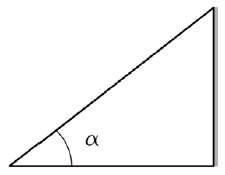 Предлагаемая редакция: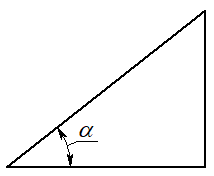 Z_Приложение А, рисунок А.4АО «Туполев», ПАО «ОАК», № 5849-40.02 от 28.02.2024 г.Замечание:Уточнить графикуПредлагаемая редакция:Нарисовать стрелки на обозначение размера углаОбоснование:Требования ЕСКДZ_Приложение А, рисунок А.4АО «НПО «Высокоточные комплексы», № 1813/21 от 06.03.2024 г. (АО СКБ «Турбина»)Замечание:В приложении А приведен рисунок в пояснение 4.1Предлагаемая редакция:Обоснование:Пробела после буквы s быть не должно (см. рисунок 61) по ГОСТ Р 2.307-ХХХХ:Z_Приложение А, рисунок А.4АО «Концерн «Созвездие», б/нЗамечание:На общих рисунках толщина указывается без числового значенияПредлагаемая редакция:                                          sZ_Приложение А, рисунок А.4АО «ЦКБ «Коралл», № 13-ОСК/502 от 07.03.2024 г.Замечание:Неправильная нумерация рисунков- повтор нумерации Рисунок А.4Предлагаемая редакция:Исправить нумерацию, начиная с рисунка А.4, далее по порядку номеров.Z_Приложение А, рисунок А.4ООО «КСК», № ИЦ-226/24 от 04.03.2024 г.;
Группа «ТМХ», № 1549-ДТР от 04.03.2024 г. (ООО «ПК «НЭВЗ»)Замечание: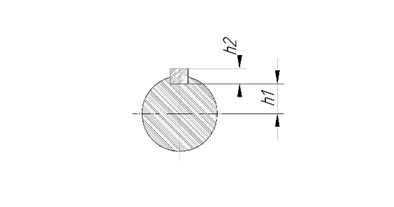 Предлагаемая редакция: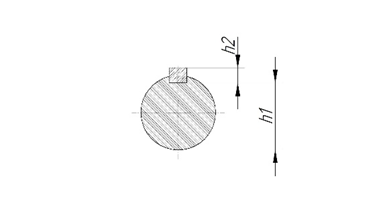 Обоснование:Согласно ГОСТ 23360-78 Соединения шпоночные с призматическими шпонками (стр. 4)Z_Приложение А, рисунок А.4АО «Северо-западный региональный центр Концерна ВКО «Алмаз-Антей» - Обуховский завод», № 18738/354 от 28.03.2024 г.Замечание:Исправить обозначение рисунковОбоснование:ГОСТ 1.5-2001Z_Приложение А, рисунок А.4 - уголАО «Концерн ВКО «Алмаз-Антей», № 31-21/6327 от 06.03.2024 г.Замечание:Отсутствуют стрелки размерной линииПредлагаемая редакция:Добавить стрелки к размерной линииОбоснование:Корректировка опечатокZ_Приложение А, рисунок А.4 - Толщина листаАО «Концерн ВКО «Алмаз-Антей», № 31-21/6327 от 06.03.2024 г.Замечание:На рисунке «Толщина листа» изменить размер:«s 2,5»Предлагаемая редакция: «s»Обоснование:В приложении А указываются размеры с переменными значениями (в групповых конструкторских документах). Запись толщины в единичных конструкторских документах определяет ГОСТ 2.307-2011Z_Приложение А, рисунок А.7АО «ЦНИИмаш», № ОС-5242 от 11.03.2024 г.Замечание:Между буквенным обозначением и значением толщины листа указан пробел, что противоречит ГОСТ 2.321-20ХХ, рисунок 61.Z_Приложение А, таблица А.1АО «СПМБМ «Малахит», № 4/222-192 от 05.03.2024 г.Замечание:Добавить рисунки с примерами использования строчных и прописных букв для всех вариантов указанных в таблице 1 величин